Приложение 5.КРОССВОРД1. Когда смотришь на поникшие фиолетовые цветки этого растения, кажется, что они спят.2. Плоды этого водного растения в народе называют орехами. Что это за растение?3. По -другому это охраняемое растение называют «дамской туфелькой».4. Белые горошкиНа зеленой ножке.5. Славянские народы называли это растение «одолень травой». А еще ее называют белой лилией.6. Это растение очень не любит купаться, хотя его название говорит о другом.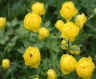 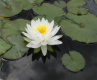 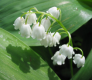 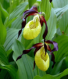 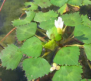 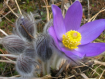 1.-2.3.4.5.6.